АДМИНИСТРАЦИЯ ГАВРИЛОВСКОГО СЕЛЬСОВЕТА САРАКТАШСКОГО РАЙОНА ОРЕНБУРГСКОЙ ОБЛАСТИП О С Т А Н О В Л Е Н И Е_________________________________________________________________________________________________________11.03.2020 				с. Гавриловка		        № 18-пО мерах по оказанию содействия избирательным комиссиям в подготовке проведения общероссийского голосования по вопросу одобрения изменений в Конституцию Российской Федерации на территории муниципального образования Гавриловский сельсовет Саракташского района Оренбургской областиВ соответствии с распоряжением Президента Российской Федерации от 14.02.2020 № 32-рп, постановлением Правительства Оренбургской области от 20.02.2020 № 107-пп «О мерах по оказанию содействия избирательным комиссиям в подготовке проведения общероссийского голосования по вопросу одобрения изменений в Конституцию Российской Федерации на территории Оренбургской области»:1. Образовать рабочую группу по оказанию содействия избирательным комиссиям в подготовке проведения общероссийского голосования по вопросу одобрения изменений в Конституцию Российской Федерации на территории муниципального образования Гавриловский сельсовет Саракташского района Оренбургской области и утвердить её состав согласно приложению № 1.2. Утвердить план организационно-технических мероприятий по обеспечению подготовки проведения общероссийского голосования по вопросу одобрения изменений в Конституцию Российской Федерации на территории муниципального образования Гавриловский сельсовет Саракташского района Оренбургской области согласно приложению № 2.3. Признать утратившим силу постановление администрации района от 01.07.2019 № 24-п «О мерах по оказанию содействия избирательным комиссиям в реализации их полномочий при подготовке и проведении выборов Губернатора Оренбургской области на территории муниципального образования Гавриловский сельсовет Саракташского района Оренбургской области»4. Настоящее постановление вступает в силу со дня его подписания. 5. Контроль за исполнением настоящего постановления оставляю за собой.Глава Гавриловского сельсовета                                              Е.И. ВарламоваРазослано: членам рабочей группы, территориальной избирательной комиссии Саракташского района, орготделу, прокуратуре районаС О С Т А Врабочий группы по оказанию содействия избирательным комиссиям в подготовке проведения общероссийского голосования по вопросу одобрения изменений в Конституцию Российской Федерации на территории муниципального образования Гавриловский сельсовет Саракташского района Оренбургской областиП Л А Норганизационно-технических мероприятий по обеспечению подготовки проведения общероссийского голосования по вопросу одобрения изменений в Конституцию Российской Федерации на территории муниципального образования Гавриловский сельсовет Саракташского района Оренбургской области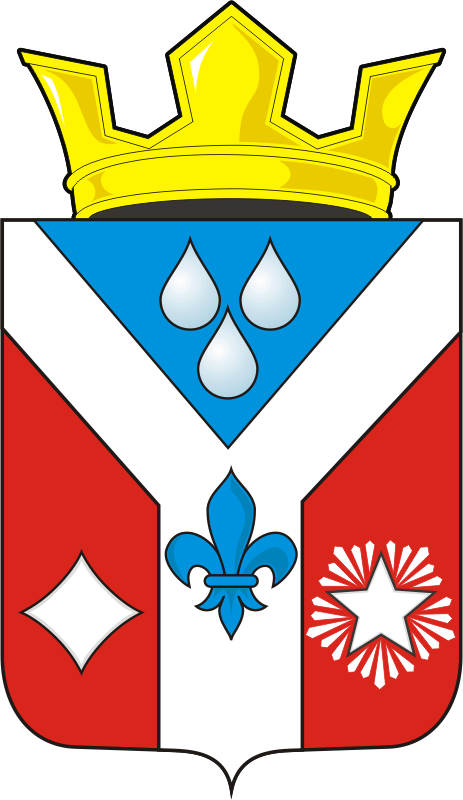 Приложение  № 1к постановлению администрации Гавриловского сельсоветаот 11.03.2020 года № 18-пВарламова Елена Ивановна-руководитель рабочей группы, глава Гавриловского сельсовета Вахитова Екатерина Викторовна-секретарь рабочей группы, специалист 1 категории сельсоветаЧлены рабочей группы:Члены рабочей группы:Члены рабочей группы:Ишкуватов Хамит Галимьянович-директор Гавриловской СОШ Хайбулин Анатолий Мулланурович      -директор Гавриловского СДКМорозова Людмила Ивановна-председатель  УИК № 1496Ивашковская Елена Юрьевна-Депутат сельсовета, зав. Гавриловским ОПС (по согласованию)Жайворонок Раиса Михайловна-Депутат сельсовета, пенсионер (по согласованию)Полякова Надежда Ивановна-Зав. Гавриловским ФАП (по согласованию)Приложение  № 2к постановлению администрации Гавриловского сельсоветаот 11.03.2020 года № 18-п№ Наименование  мероприятийСрокиОтветственные1.Проведение заседаний рабочей группы по оказанию содействия избирательным комиссиям в подготовке проведения общероссийского голосования по вопросу одобрения изменений в Конституцию Российской Федерации на территории муниципального образования Гавриловский сельсовет Саракташского района Оренбургской области (далее - голосование)март-апрель 2020 годаВарламова Е.И- глава Гавриловского сельсовета2.Принять участие в работе совещаний  с главами, заместителями глав администраций муниципальных образований сельских поселений района по вопросам подготовки и проведения подготовки проведения голосования март-апрель 2020 годаВарламова Е.И- глава Гавриловского сельсовета3.Оказание содействия в проведении совещаний с председателями, секретарями участковых избирательных комиссий по вопросам подготовки проведения голосованияпо отдельному графикуВарламова Е.И- глава Гавриловского сельсовета4.Предоставление избирательной комиссии на безвозмездной основе необходимых помещений, включая помещения для голосования и помещения для хранения избирательной документации (в том числе обеспечение охраны этих помещений и избирательной документации), транспортных средств, средств связи и технического оборудования, оказание (при необходимости) иной помощи, направленной на обеспечение выполнения избирательной комиссии полномочий, установленных законодательством Российской Федерациипо мере поступления соответствующих заявокАдминистрация сельсовета5.Обеспечение по согласованию с участковой избирательной комиссией избирательного участка оборудованием, специальными приспособлениями, позволяющими инвалидам и лицам с ограниченными возможностями здоровья в полном объеме реализовать их избирательные правапериод проведения избирательных кампанийАдминистрация сельсовета6.Обеспечение соблюдения требований пожарной безопасности и антитеррористической защищенности в помещениях для голосованиямарт, апрель2020 годаАдминистрация сельсовета7.Оказание содействия в реализации мероприятий, связанных с организацией видеонаблюдения в помещениях для голосованияпериод подготовки проведения голосованияАдминистрация сельсовета8.Информирование населения о подготовке проведения голосованияпериод подготовки проведения голосованияАдминистрация сельсовета9.Обеспечение оптимального функци-онирования общественного транспорта с целью прибытия избирателей к помещениям для голосования22 апреля 2020 годаАдминистрация сельсовета10.Оборудование помещений участковых избирательных комиссий в день голосования переносными металлодетекторами и техническими средствами объективного контроляпериод подготовки проведения голосованияАдминистрация сельсовета11.Обеспечение помещений для голосования резервным автономным энергоснабжением 22 апреля 2020 годаАдминистрация сельсовета